First Star URI Academy Volunteer Application202 Tyler Hall Suite 202  9 Greenhouse Road  Kingston, RI 02881All volunteers must obtain a criminal background check before working with First Star URI Academy students.  Applicant InformationApplicant InformationApplicant InformationApplicant InformationApplicant InformationApplicant InformationApplicant InformationApplicant InformationApplicant InformationPlease submit this form by mail to the above listed address or by email to jenneya_bennett@uri.edu.Please submit this form by mail to the above listed address or by email to jenneya_bennett@uri.edu.Please submit this form by mail to the above listed address or by email to jenneya_bennett@uri.edu.Please submit this form by mail to the above listed address or by email to jenneya_bennett@uri.edu.Please submit this form by mail to the above listed address or by email to jenneya_bennett@uri.edu.Please submit this form by mail to the above listed address or by email to jenneya_bennett@uri.edu.Please submit this form by mail to the above listed address or by email to jenneya_bennett@uri.edu.Please submit this form by mail to the above listed address or by email to jenneya_bennett@uri.edu.Please submit this form by mail to the above listed address or by email to jenneya_bennett@uri.edu.Name: Name: Name: Name: Name: Name: Name: Name: Name: Address: StreetStreetApt#Apt#City City StateZipHome Phone:Home Phone:Home Phone:Home Phone:Cell Phone:Cell Phone:Cell Phone:Cell Phone:Cell Phone:Email:Email:Email:Email:Highest Level of Education: Highest Level of Education:     High School     Some College      Freshman       Sophomore      Junior       Senior     High School     Some College      Freshman       Sophomore      Junior       Senior     High School     Some College      Freshman       Sophomore      Junior       Senior     High School     Some College      Freshman       Sophomore      Junior       Senior    Bachelor’s Degree   Graduate Degree    Bachelor’s Degree   Graduate Degree    Bachelor’s Degree   Graduate Degree How could you help First Star?How could you help First Star?How could you help First Star?How could you help First Star?How could you help First Star?How could you help First Star?How could you help First Star?How could you help First Star?How could you help First Star? Tutor       Guest Speaker       Assisting with program activities       Chaperone                                      Special Skills Workshop Facilitator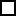  Tutor       Guest Speaker       Assisting with program activities       Chaperone                                      Special Skills Workshop Facilitator Tutor       Guest Speaker       Assisting with program activities       Chaperone                                      Special Skills Workshop Facilitator Tutor       Guest Speaker       Assisting with program activities       Chaperone                                      Special Skills Workshop Facilitator Tutor       Guest Speaker       Assisting with program activities       Chaperone                                      Special Skills Workshop Facilitator Tutor       Guest Speaker       Assisting with program activities       Chaperone                                      Special Skills Workshop Facilitator Tutor       Guest Speaker       Assisting with program activities       Chaperone                                      Special Skills Workshop Facilitator Tutor       Guest Speaker       Assisting with program activities       Chaperone                                      Special Skills Workshop Facilitator Tutor       Guest Speaker       Assisting with program activities       Chaperone                                      Special Skills Workshop FacilitatorWhat experience, skills, or talents do you possess that could be shared with First Star students? If you are volunteering as a tutor, please list your preferred subjects.Please indicate your availability by circling the days/times below:Please indicate your availability by circling the days/times below:Please indicate your availability by circling the days/times below:Summer:Days EveningsMonday-FridaySaturdaySundaySchool Year:SaturdaysOther: